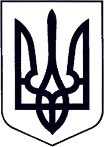 У К Р А Ї Н АЗАКАРПАТСЬКА ОБЛАСТЬМУКАЧІВСЬКА МІСЬКА РАДАВИКОНАВЧИЙ КОМІТЕТР І Ш Е Н Н Я21.01.2020                                         Мукачево                                                       № 6Про надання дітям статусу.	Розглянувши подання служби у справах дітей виконавчого комітету Мукачівської міської ради № 15/0/61-20 від 14.01.2020 року, відповідно до п.п.22,23, пп.2 п.24 «Порядку провадження органами опіки та піклування діяльності, пов’язаної із захистом прав дитини», затвердженого Постановою Кабінету Міністрів України № 866 від 24.09.2008р. «Питання діяльності органів опіки та піклування, пов’язаної із захистом прав дитини», керуючись ст. 40, ч.1 ст.52, ч.6 ст. 59 Закону України «Про місцеве самоврядування в Україні», виконавчий комітет Мукачівської міської ради вирішив:   Папп Софії Владиславівні, 04.11.2013 року народження, надати статус дитини,  позбавленої батьківського піклування, на підставі свідоцтва про народження дитини серія І-ФМ № 466381, повторно виданого 10.12.2019 року Мукачівським відділом державної реєстрації актів цивільного стану Головного територіального управління юстиції  у Закарпатській області, Повного витягу з Державного реєстру актів цивільного стану громадян щодо актового запису про  народження із зазначенням відомостей про батька відповідно до частини 1 статті 135 Сімейного кодексу України № 00024869802,  наданого 10.12.2019 року Мукачівським міським відділом державної реєстрації актів цивільного стану Головного територіального управління юстиції у Закарпатській області та рішення Мукачівського міськрайонного суду Закарпатської області по справі № 303/4989/19 від 08.11.2019 року про відібрання дитини у матері Папп Анжеліки Миронівни без позбавлення її батьківських прав.Влаштувати дитину,  Папп Софію Владиславівну, 04.11.2013 року народження, до закладу для дітей-сиріт та дітей, позбавлених батьківського піклування відповідно до путівки служби у справах дітей Закарпатської обласної державної адміністрації.Белласу Євгенію Стефановичу, 23.03.2005 року народження, надати статус дитини-сироти на підставі свідоцтва про народження дитини серія І-ФМ № 009056, виданого 05.04.2005 року відділом реєстрації актів цивільного стану Мукачівського міського  управління юстиції  у Закарпатській області, свідоцтва про смерть матері дитини Корнута Євгенії Павлівни, виданого 27.06.2019 року Мукачівським міським відділом державної реєстрації актів цивільного стану Головного територіального управління юстиції у Закарпатській області та рішення Мукачівського міськрайонного суду Закарпатської області по справі № 303/5263/19 від 03.12.2019 року про позбавлення батька дитини Белласа Стефана Степановича  батьківських прав.Влаштувати дитину-сироту Белласа Євгенія Стефановича, 23.03.2005 року народження, до сімейних форм виховання.Контроль за виконанням цього рішення покласти на начальника служби у справах дітей Мукачівської міської ради О. Степанову.Міський голова                                                                                      А. Балога